ЗаголовокПервые медали команды ГУАП на «Архипелаге 2024»АнонсУчастники команды ГУАП в первый день «Архипелага 2024» приняли участие в гонках дронов (группа 200 мм), личный зачет. Описание

«Архипелаг» — это проектно-образовательный интенсив, который с 8 по 21 июля  проходит на острове Сахалин. Участие в нем принимают более 2500 человек из 63 регионов страны. Главное событие года по запускам новых рынков, инициатив и отраслей — беспилотные авиационные системы, биотех, креативная экономика.

На аэродроме «Пушистый» проходят соревнования дронов, в которых участвуют разработчики, студенты и школьники старше 14 лет. В первый день интенсива члены команды ГУАП приняли участие в соревнованиях «Гонки дронов» и заняли призовые места.

2 место занял Евгений Вознесенский, аспирант кафедры Системного анализа и логистики Института аэрокосмических приборов и систем ГУАП.

3 место завоевал Григорий Петров, студент Института аэрокосмических приборов и систем, лаборант Инженерной школы ГУАП.
Команда будет принимать участие в выбранных соревнованиях в течение всех 8 дней.Это первые медали нашей команды на интенсиве, которые стали вкладом в медальный зачёт ГУАП и Санкт-Петербурга! Мы гордимся нашими участниками и желаем им новых побед! 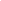 